АДМИНИСТРАЦИЯЖЕМЧУЖИНСКОГО СЕЛЬСКОГО ПОСЕЛЕНИЯНИЖНЕГОРСКОГО РАЙОНА РЕСПУБЛИКИ КРЫМРАСПОРЯЖЕНИЕ № 12-Р31 января 2024 года									с.ЖемчужинаО внесении изменений в кассовый план доходов и в кассовый план расходов по администрации Жемчужинского сельского поселения Нижнегорского района Республики КрымВ соответствии с пунктом 3 статьи 217, статьи 217.1 Бюджетного кодекса Российской Федерации, Федеральным Законом от 6 октября 2003 года № 131-ФЗ «Об общих принципах организации местного самоуправления в Российской Федерации», Уставом муниципального образования Жемчужинское сельское поселение Нижнегорского района Республики Крым, руководствуясь Положением о бюджетном процессе в муниципальном образовании Жемчужинское сельское поселение Нижнегорского района Республики Крым: 1. Внести помесячно изменения в кассовый план доходов по администрации Жемчужинского сельского поселения Нижнегорского района Республики Крым согласно приложению 1.2. Внести помесячно изменения в кассовый план в части расходов по администрации Жемчужинского сельского поселения Нижнегорского района Республики Крым согласно приложению 2.3. Контроль над исполнением настоящего распоряжения возложить на заместителя главы администрации Пшеничникову Н.А..4. Настоящее распоряжение вступает в силу с момента подписания.Председатель Жемчужинскогосельского совета - глава администрации Жемчужинского сельского поселения						С.И.ЧупиковПриложение 1к распоряжению администрации Жемчужинского сельского поселения Нижнегорского района Республики Крымот 31 января 2024 года № 12-РУВЕДОМЛЕНИЕо кассовом плане (об изменении кассового плана) № 5 от 31 января 2024 годаНаименование финансового органа: АДМИНИСТРАЦИЯ ЖЕМЧУЖИНСКОГО СЕЛЬСКОГО ПОСЕЛЕНИЯ НИЖНЕГОРСКОГО РАЙОНА РЕСПУБЛИКИ КРЫМНаименование бюджета: Бюджет муниципального образования Жемчужинское сельское поселение Нижнегорского района	Республики КрымЕдиница измерения: руб.Основание: Распоряжение администрации Жемчужинского сельского поселения Нижнегорского района Республики Крым                                                от 31 января 2024 года № 12-Р «О внесении изменений в кассовый план доходов и в кассовый план расходов по администрации Жемчужинского сельского поселения Нижнегорского района Республики Крым» Приложение 2к распоряжению администрации Жемчужинского сельского поселения Нижнегорского района Республики Крымот 31 января 2024 года 12-РУВЕДОМЛЕНИЕ о кассовом плане (об изменении кассового плана) № 6 от 31 января 2024 годаНаименование финансового органа: АДМИНИСТРАЦИЯ ЖЕМЧУЖИНСКОГО СЕЛЬСКОГО ПОСЕЛЕНИЯ НИЖНЕГОРСКОГО РАЙОНА РЕСПУБЛИКИ КРЫМНаименование бюджета: Бюджет муниципального образования Жемчужинское сельское поселение Нижнегорского района 	Республики КрымЕдиница измерения: руб.Основание: Распоряжение администрации Жемчужинского сельского поселения Нижнегорского района Республики Крым                                        от 31 января 2024 года № 12-Р «О внесении изменений в кассовый план доходов и в кассовый план расходов по администрации Жемчужинского сельского поселения Нижнегорского района Республики Крым» ,,Бюджетная классификацияТип средствВ том числеВ том числеСумма за год,,Бюджетная классификацияТип средствянварьсентябрьСумма за год182 1 01 02010 01 1000 110010100+75 300,00-75 300,000,00182 1 06 01030 10 1000 110010100+3 000,00-3 000,000,00182 1 06 06043 10 1000 110010100+4 150,00-4 150,000,00903 1 08 04020 01 1000 110010100+600,00-600,000,00ИТОГОИТОГО+83 050,00-83 050,000,00РазделподразделКЦСРКВРКОСГУКод целиТип средствТекущий годВ том числеВ том числеВ том числеРазделподразделКЦСРКВРКОСГУКод целиТип средствТекущий годянварьфевральиюль0102010000019Г1212110101000,00-0,88+0,880102010000019Г1292130101000,00-1,00+1,00010401000001901212110101000,00-1 436,00+1 436,00010401000001901292130101000,00-464,27+464,270203060005118024422523-51180-00000-000000102000,00-7 697,00+7 697,000203060005118024422523-51180-00000-000000102000,00-2 325,00+2 325,00ИтогоИтогоИтогоИтогоИтогоИтого0,00-11 924,15+10 022,00+1 902,15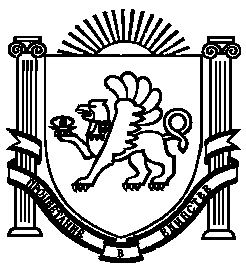 